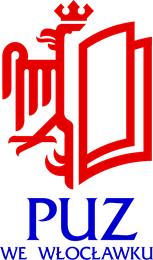 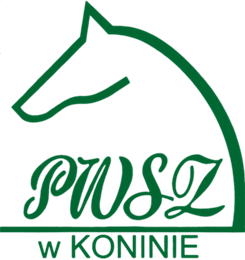 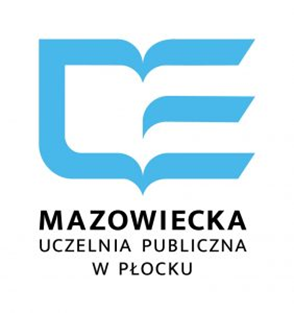 PROGRAM I SYMPOZJUM NAUKOWEGO„FINANSE I RACHUNKOWOŚĆ – WYZWANIA GOSPODARKI XXI WIEKU”onlineCzwartek, 3 marca 20229.30-10.30	Sesja inauguracyjnaModerator: dr Anna Nowacka – Prorektor ds. nauki i rozwoju 
Mazowieckiej Uczelni Publicznej w Płockuprof. dr hab. n. med. Maciej Słodki – Rektor Mazowieckiej Uczelni Publicznej w Płocku–otwarcie Sympozjumdr hab. Artur Zimny, prof. PWSZ w Koninie – Rektor Państwowej Wyższej Szkoły Zawodowej w Koninie (od 1 marca 2022 r. Akademia Nauk Stosowanych w Koninie)–słowo wstępnedr, prof. PUZ Robert Musiałkiewicz – Rektor Państwowej Uczelni Zawodowej we Włocławku–słowo wstępneprof. dr hab. Jan Piotr Komorowski – Szkoła Główna Handlowa w Warszawie, Wpływ rozwoju technologii informatycznych, 5G, komputerów kwantowych i sztucznej inteligencji, na rozwój nauk ekonomicznych–wykład otwierający sympozjum10.30-12.45	Sesja I Finanse w XXI wiekuModerator: dr, prof. Uczelni Ewa Podlewska – Prorektor ds. nauczania 
i studentów Państwowej Uczelni Zawodowej we WłocławkuPaweł Kolczyński – Wiceprezes Zarządu ARP SA, Pozabankowe instrumenty finansowo-gospodarcze, ze szczególnym uwzględnieniem systemu instytucji rozwojudr hab. Zbigniew Klimiuk, prof. Uczelni – Mazowiecka Uczelnia Publiczna w Płocku, Ewolucja polityki pieniężnej na świecie (i w Polsce) po 1983 rokudr hab. Aneta Ejsmont, prof. Uczelni – Uniwersytet Techniczno-Humanistyczny im. Kazimierza Pułaskiego w Radomiu, Katedra Rachunkowości, Finansowe aspekty kooperacji przedsiębiorstw sektora MŚP w dobie pandemii koronawirusadr Justyna Kłobukowska – Państwowa Uczelnia Zawodowa we Włocławku, Finansowanie 
i zakres działalności ogrodów społecznych w PolsceNatalia Pińska – Państwowa Wyższa Szkoła Zawodowa w Koninie (od 1 marca 2022 r. Akademia Nauk Stosowanych w Koninie), Etyczne podejście do zarządzania finansami samorządowymi na przykładzie Urzędu Miasta w KoninieAleksandra Danielewicz – Państwowa Uczelnia Zawodowa we Włocławku, Finansowanie oraz efekty inwestycji na przykładzie Kopalni Soli Kłodawa S.A.dr Mikołaj Mielczarek – Państwowa Wyższa Szkoła Zawodowa w Koninie (od 1 marca 2022 r. Akademia Nauk Stosowanych w Koninie), Współczesne rozwiązania w finansowaniu wspólnot wyznaniowych w PolsceMateusz Zembowicz – Mazowiecka Uczelnia Publiczna w Płocku, Inwestycje giełdowe rodzaje oraz procedury przebiegu transakcjiDyskusjaPrzerwa (15 minut)13.00-15.00 Sesja II Ekonomia i rachunkowośćModerator: dr Karina Zawieja-Żurowska – Prorektor Państwowej Wyższej Szkoły Zawodowej w Koninie (od 1 marca 2022 r. Akademia Nauk Stosowanych w Koninie)Wojciech Miedziński, Dr.BA. – Prezes Zarządu ARP Leasing, Grupa ARP S.A, Znaczenie 
i charakter inwestycji odtworzeniowych w gospodarce w okresie postpandemicznymdr Dorota Ślażyńska-Kluczek – Szkoła Główna Handlowa w Warszawie, Biegły Rewident, Kryptoaktywa w ujęciu regulacyjnymdr Mariola Szewczyk-Jarocka – Mazowiecka Uczelnia Publiczna w Płocku, Państwowa Uczelnia Zawodowa we Włocławku, Praca nierejestrowana, jako dodatkowe źródło dochodu – badania własnedr Robert Piechota – Państwowa Wyższa Szkoła Zawodowa w Koninie (od 1 marca 2022 r. Akademia Nauk Stosowanych w Koninie), Możliwości kształtowania i rozwoju struktury gospodarki lokalnej przy zastosowaniu koncepcji project financedr Tomasz Machelski – Wyższa Szkoła Ekologii i Zarządzania w Warszawie, The Legal Money Report Tomasz Machelski, Historyczna perspektywa determinantów skuteczności (lub braku skuteczności) systemu bezpieczeństwa depozytów bankowychmgr Agata Andrzejewska – Nauczyciel przedmiotów zawodowych ZS im. Marii Skłodowskiej-Curie w Gostyninie, Słuchaczka studiów podyplomowych Finanse i Rachunkowość Przedsiębiorstw, Mazowiecka Uczelnia Publiczna w Płocku, Uproszczone formy opodatkowania – wybrane zagadnieniaJolanta Janowicz – Państwowa Uczelnia Zawodowa we Włocławku, Leasing jako źródło finansowania przedsiębiorstw w Polsce w dobie pandemii na przykładzie branży elektrycznejDyskusja15.00-15.15 Podsumowanie obradZakończeniePatronat Honorowy: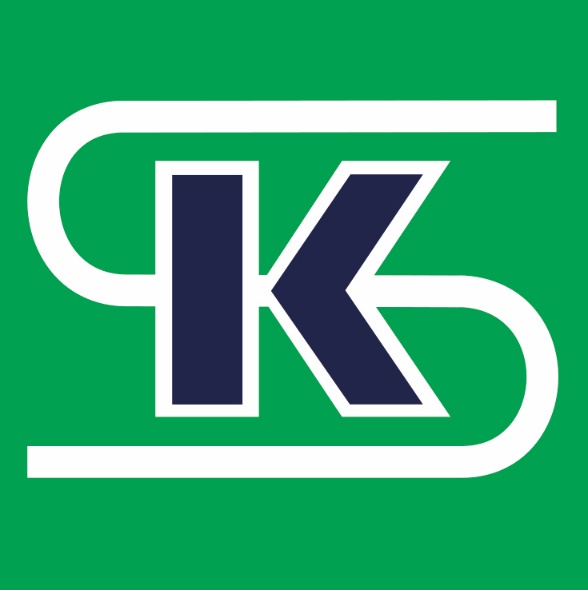 Partnerzy Sympozjum: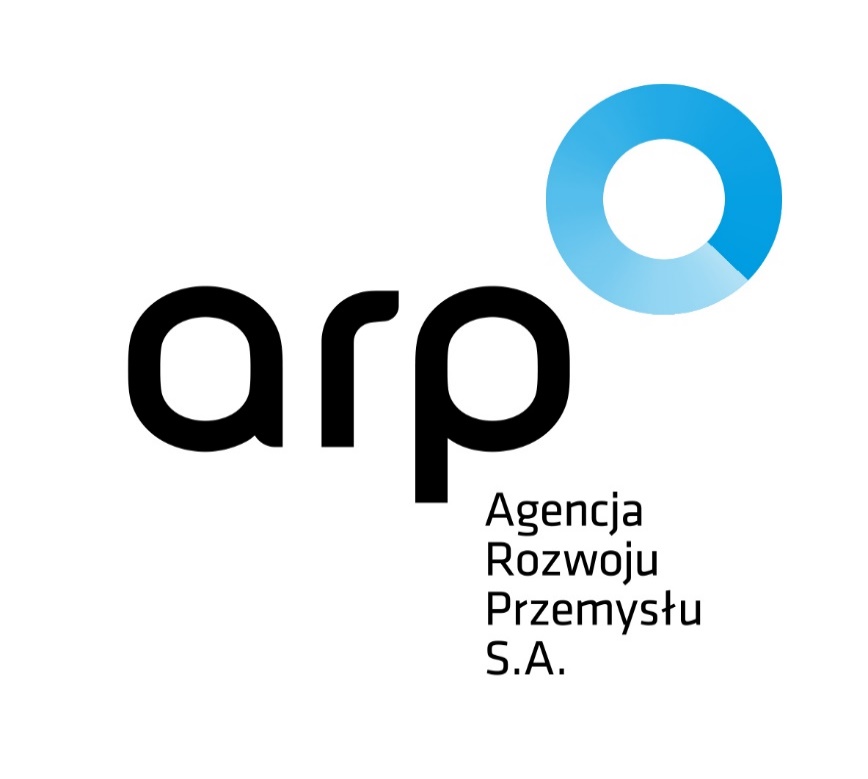 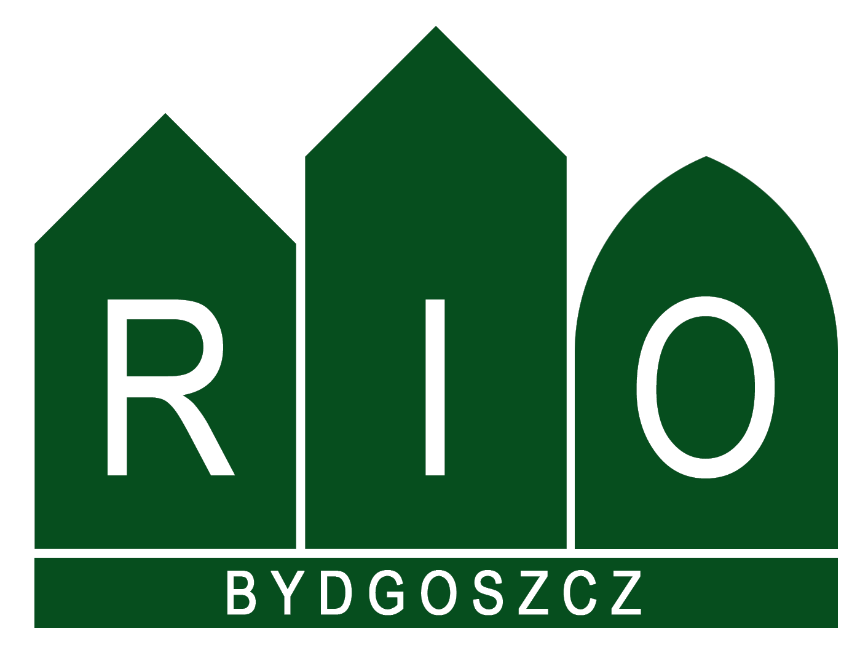 